SENS DESSUS DESSOUSEcrit par Matamba Kombilagrâce aux idées originales d'Anoushka, Ben, Chris Levy, Livia, Olivia, Pierre, Sabrina et Sylvestre.MINI SERIE DE 9 COURTS METRAGES10 Mars 2017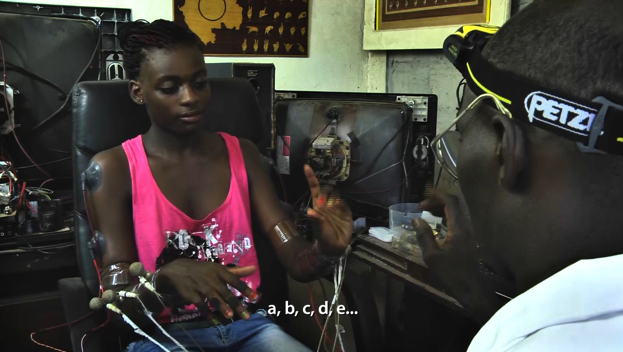 © Nathalie Pontalier et Matamba KombilaMatamba Kombilawww.matambakombila.commatamba@dougantsi.com+241 02 51 92 89WGA#pendingCopyrights #PA 1-949-825Note d’intentionSens Dessus Dessous est une série télévisée de 9 courts métrages de fiction de 9 min chacun. La série est tournée à Libreville, au Gabon. Le projet est mené en partenariat avec l'École Nationale des Enfants Déficients Auditifs (ENEDA). Le projet a débuté en Mars 2015. Il vise à créer du contenu filmé pour un public familial, avec un cœur d’audience de 12 à 20 ans touché par les effets de l’exclusion sociale pour des raisons physiques, sociales ou idéologique. Le projet vise également à fournir une formation dans les métiers du cinéma aux étudiants adolescents des classes de 6e et 5e à l’ENEDA, car ils sont pleinement impliqués dans sa réalisation, depuis sa création jusqu'à son achèvement. Les étudiants ont été formés aux bases du cinéma dans diverses capacités : la structure narrative pour l’écriture de scenario, être acteur, la production, la réalisation et la photo (cadrage). Ils ont aussi découvert les métiers d’assistant son et lumière, de costumière, de décoratrice, de maquilleuse plateau et de régisseur. Une sélection d’élèves tiennent les rôles principaux dans chaque épisode, alors qu’une autre assiste les cadreurs. Les histoires sont développées autour des problèmes ou situations stéréotypées que les étudiants et personnes malentendantes rencontrent dans leur vie quotidienne à la maison et dans l’espace public, souvent liés à leur impossibilité de communiquer avec les entendants qui ne parlent généralement pas leur langue. Les thématiques s’appliquent donc a la jeunesse malentendante, mais aussi plus largement a tous les jeunes gabonais.Ce projet est unique parce qu'aucun film narratif n'a jamais été réalisé au Gabon avec des enfants ayant une déficience physique et leur école. Sens Dessus Dessous donne la possibilité aux étudiants de l’ENEDA d'élargir leur éducation à un domaine artistique pour lequel ils montrent un talent inné, et leur fournit une formation théorique et pratique qui leur permettra non seulement de trouver un emploi dans l'industrie du film, mais aussi changera complètement la perception que la société a d’eux, et par extension de toutes les personnes différentes de la norme établie. Les thèmes abordés dans chaque épisode nous permettent d'inclure des éléments technologiques innovants qui se transforment en outils efficaces pour soulager les vies de nos personnages, comme des applications de téléphone cellulaire, trackers GPS, matériel de cuisine, contrôle des naissances, etc, et augmente ainsi l’intérêt des spectateurs et de sponsors potentiels.Le premier épisode de la série, intitulé Télésourd, a reçu le prix “Prix du Public” au festival Festimaj en France en Juillet 2016, et le "Coup de Cœur du Jury» au Festival Sourd Métrage à Nancy, France en mai 2015. Il a également été projeté dans 11 festivals internationalement, dont en Afrique du Sud, en Ouganda, aux USA, au Kenya, au Nigeria, en Egypte. En 2017, Télésourd continue le circuit des festivals internationalement.Matamba Kombila – auteure & réalisatrice.SynopsisAnoushka, Chris Levy, Livia et Pierre, quatre adolescents déficients auditifs se lancent dans des aventures comiques tragiques ou ils attaquent de front les problèmes qu'ils rencontrent en permanence lorsqu’ils naviguent le monde des entendants, et brisent les préjugés profondément enracinés sur leur capacité à intégrer pleinement la vie sociale et professionnelle ordinaire.Logline:Lorsque la famille et la société compliquent ta vie et t’empêchent de t’accomplir à cause de préjugés établis contre toi, alors tu cherches tes propres solutions, tu résout les problèmes et réalise tes ambitions, posant un exemple pour toi-même et la communauté qui t’entoure.Court # 1 : TéléSourd – PILOTEAnoushka, Chris Levy, Livia et Pierre, frustrés par leur difficultés à communiquer avec leurs familles, inventent une machine révolutionnaire qui leur permet de briser les barrières du langage, leur offrant des possibles jusque là inimaginables.Court # 2 : Indépendance ChaCha.Les relations entre Anoushka et sa belle-mère se dégradent à tel point qu’Anoushka doit se séparer de sa famille pour aller vivre seule, sa nouvelle indépendance rimant avec un renouveau des droits des malentendants au Gabon.Court # 3 : A bon entendeur… L’agression de Pierre en milieu de journée par des brigands rappelle une fois de plus au groupe leur fragilité et les motive à trouver une solution géniale pour leur protection, qu’ils réussissent à imposer à la communauté et aux forces de l’ordre.Court # 4 : Caramels et Chocolats.Les efforts de Livia pour trouver un apprentissage dans son métier rêvé échouent, alors Anoushka, Chris Levy et Pierre conspirent afin de la faire embaucher dans son entreprise préférée, jusqu'à ce qu’elle y soit intégrée avec succès.Court # 5 : Oh l’Amour ! Lorsque Chris Levy tombe amoureux de la petite amie d’un de ses bons amis à qui il apprend le langage des signes, alors Anoushka, Livia et Pierre l’aident à affirmer son amour pour elle, et il trouve ainsi un équilibre non seulement affectif mais aussi personnel.Court # 6 : Papa, ou papa ?Quand la petite amie de Pierre s’avère enceinte et que l’avenir de Pierre menace d’être détruit, Chris Levy et les filles activent la communauté pour aider le jeune couple, obligeant Pierre à découvrir l’abime de son ignorance de la sexualité. Court # 7 : Aouch.Lorsqu’Anoushka se fracture les deux poignets, la gestion de sa convalescence se révèle très compliquée, jusqu'à ce que ses amis trouvent des solutions et que la nécessité de savoir signer devienne évidente aux parents de sourds. Court # 8 : Maman, pour toujours. La mère de Chris Levy le chasse de la maison car il ne respecte pas sa rigueur éducative, alors il remet en question les mécanismes de sa relation difficile avec elle, jusqu'à ce qu’ils décident d’apprendre à se comprendre.Court # 9 : L’avenir, a venir. Lorsqu’un Monsieur tente de séduire Anoushka et lui propose un avenir matériellement assuré, Livia, choquée, met tout en œuvre avec ses amis pour éloigner Anoushka de son beau, et lui font découvrir son vrai visage.Diffusion et audienceLe public cœur de cible de la série TV est la jeunesse de 10 à 20 ans, spécifiquement ceux qui se sentent rejetés par la société a cause d’une différence qui cause un préjugé (handicap physique ou mental, race, langage, origine sociale etc.).La série de courts Sens Dessus Dessous a été élaborée pour répondre a un besoin de contenu télévise produit au Gabon et conçu pour le public gabonais, en vue d’être distribué sur les chaines de télévision gabonaises, et sur les plateformes digitales destinées à une audience gabonaise.Le succès du court-métrage Télésourd (le pilote de la série) dans le circuit des festivals internationaux permettra de renforcer non seulement le marketing, mais aussi la distribution et commercialisation de la série.Nous travaillons aussi sur une campagne de presse traditionnelle et digitale globale, afin de vulgariser le travail de la réalisatrice et de ses divers projets, qui viendra appuyer les efforts de commercialisation.La série sera sous-titrée en Français, Anglais, Espagnol et Arabe pour faciliter sa commercialisation à l’international. La série sera dans un premier temps diffusée au Gabon en Juin, Juillet, Aout et Septembre sur Gabon Télévision, TV+, Kanal 7, A+ et TV5. Nous créerons également un mini site avec photos et films de making of, extraits des épisodes, qui jouera  le rôle de plateforme d’exposition pour nos sponsors.La série sera soumise à des festivals Africains et de films Africain à l’international, et elle sera commercialisée de façon traditionnelle sur les marchés du film et de contenu télévisé en Afrique, dans les Amériques (Etats-Unis, Caraïbes et Amérique latine), et de part le monde. Au niveau local au Gabon et a l’international, nous développerons une stratégie de distribution grassroots (communautés cibles, universités, écoles, galeries, etc.), et une stratégie de marketing et distribution digitale (Facebook, Twitter, Instagram, Kweli TV, Sundance TV, National Black Public Media etc.).BudgetLe budget total du projet, de sa pré-production à sa distribution, est de 23,000,000 FCFA.Le budget détaillé disponible sur demande.CV de l’auteureMatamba Kombila		Réalisatrice - Productrice		BP 861 	matamba@dougantsi.comLibreville, Gabon		www.matambakombila.com+241 02 51 92 89		https://vimeo.com/user1874460FilmographieAuteure – Réalisatrice2016 Sens Dessus Dessous, env 80 min, Vidéo HD, fiction, série TV de 9 épisodes, co-production dougantsi films et Institut Gabonais Image et Son, Gabon. (en production) DD Teddy Bear, 4 min, Vidéo HD, vidéo-clip expérimental, USA.2015 Télésourd, 10 min, Vidéo HD, fiction, produit by Free’Act, Gabon.2014 A Walk in Purpose, 4 min, Smartphone, expérimental, USA.  A Walk in Beauty, 5 min, Smartphone, expérimental, USA.Productrice2016 Matris, long-métrage, Vidéo HD, fiction, réalisé par Fernand Lepoko, Gabon. Donnons la Paix par Annie-Flore Batchiellilys, 5 min, Vidéo HD, vidéo-clip, Gabon. Des Mots Différents, une seule langue: la Paix, 4 min, Vidéo HD, spot institution, Gabon. Farewell Meu Amor, 11 min, Vidéo HD, fiction, réalisé par Ekwa Msangi, USA. DD Teddy Bear, 4 min, Vidéo HD, vidéo-clip expérimental, USA.2014 A Walk in Purpose, 4 min, Smartphone, expérimental, USA.  A Walk in Beauty, 5 min, Smartphone, expérimental, USA.Artiste Scénique 2009 Night Catches Us, 90 min, Vidéo HD, fiction, USA.Projections et Festivals2016Telesourd, Nile Diaspora Film Festival, Uganda.Télésourd, Africa Women Film Festival 2016, Kigali, Rwanda.Télésourd, Festimaj 2016, France.Télésourd, Women of African Descent Film Festival, Brooklyn NY, USA.Télésourd, Festival International du Film Africain de Luxor, Luxor, Egypt.Télésourd, Women’s History Month Film Festival, Newark NJ, USA.Télésourd, Ode to Babel, Brooklyn NY, USA.2015Télésourd, Africa International Film Festival, Lagos, Nigeria.Télésourd, Out of Africa International Film Festival, Nairobi, Kenya.Télésourd, Reel Sisters Film festival, Brooklyn NY, USA.A Walk in Purpose, Baltimore Black International Film Festival, Baltimore, USA.Télésourd, Mzansi Women Film Festival, Johannesburg, South Africa.Télésourd, Festival Sourd Métrage, Nancy, France.A Walk in Purpose, Cinephone, Barcelona, Spain.A Walk in Purpose, International Mobile Film Festival, San Diego CA, USA.Télésourd, Yonguiña, Libreville, Gabon.Télésourd, Ecole National Des Enfants Déficients Auditifs, Libreville, Gabon.PrixTélésourd, “Prix du Public”, Festimaj, France.Télésourd, “Coup de Coeur du Jury”, Festival Sourd Métrage, France.Group Shows2016DD Teddy Bear, DNA, Ateliers Mawasilia, Montreuil, France.DD Teddy Bear, Exposition DNA, BaB’s Galerie, Paris, France.A Walk in Purpose, Open (C)all: Up For Debate, BRIC, Brooklyn NY, USA.EducationDiriger les Acteur ; Diriger la Camera ; Ecriture de Scénarios, 2014.Independent Film School – New York, USA.
Master en Management de la Mode et du Design, 1997. Institut Francais de la Mode – Paris, France.
BTS de Commerce International, 1995Option “Marketing International”IUP de Sceaux, Université Paris XI – Sceaux, France.

MERCI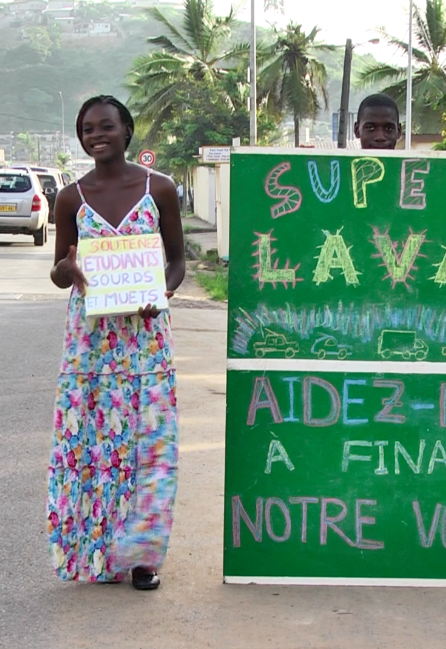 